Изготовление   вепсской куклы   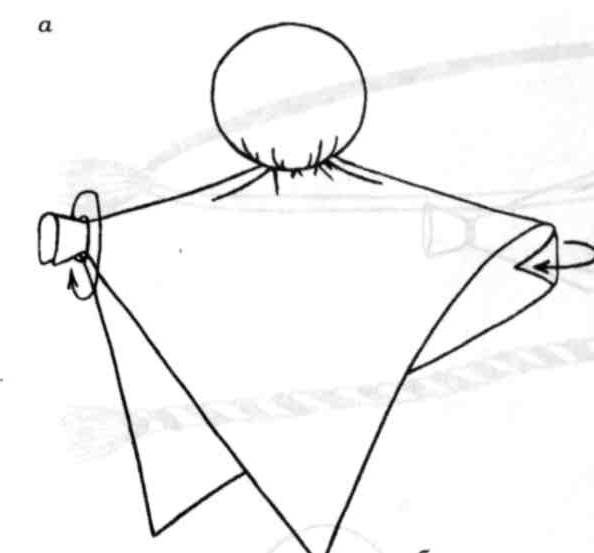 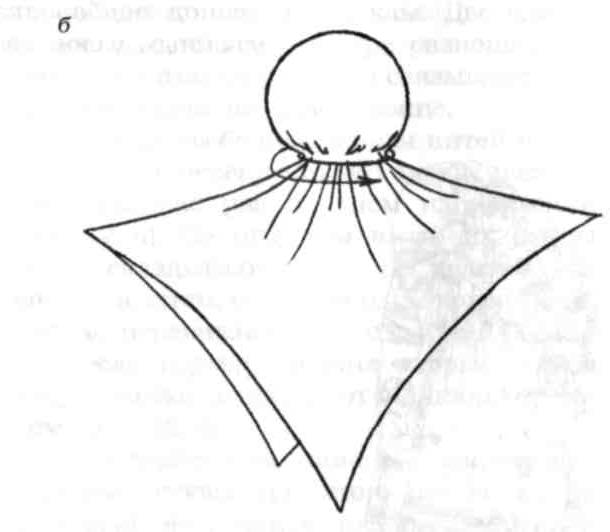 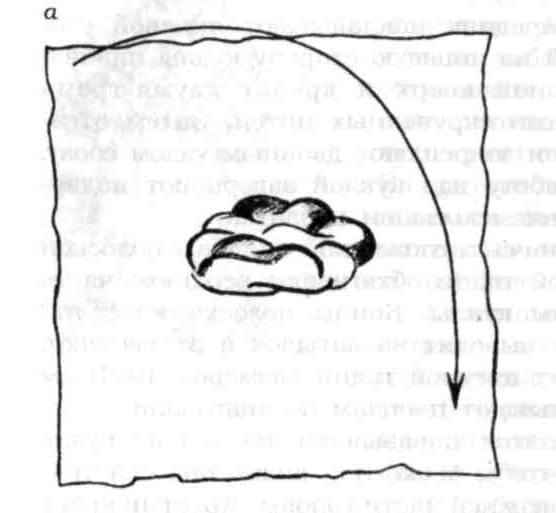 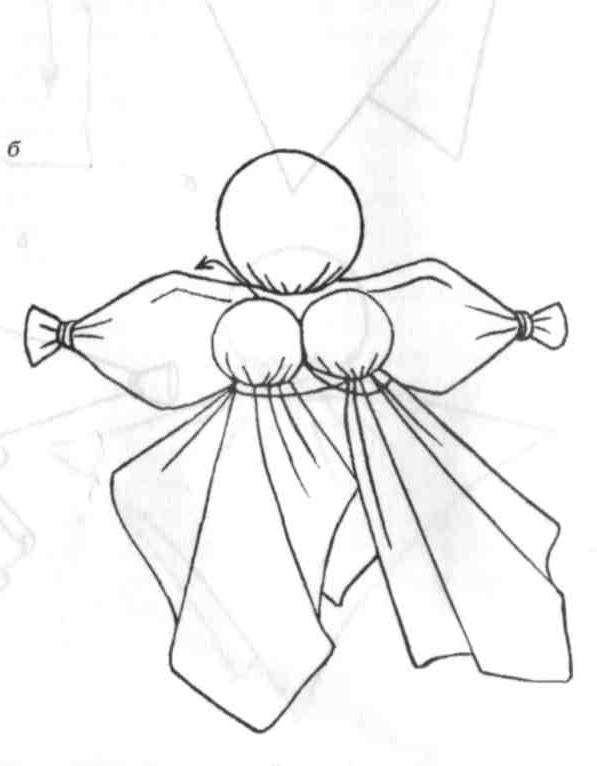 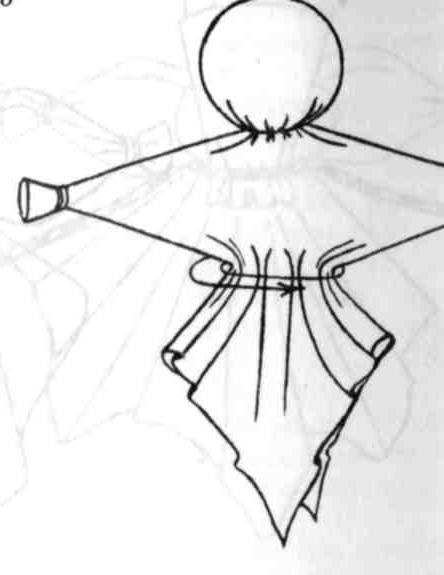 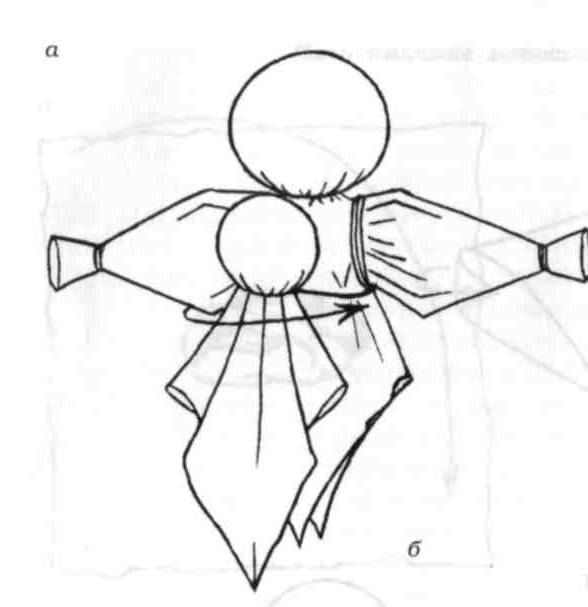 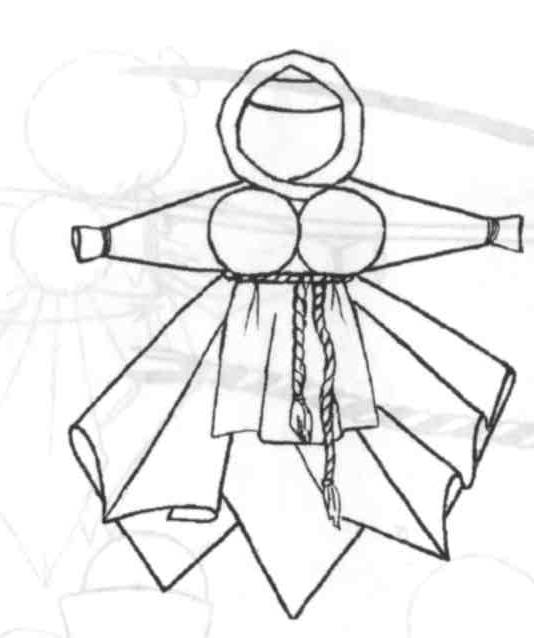 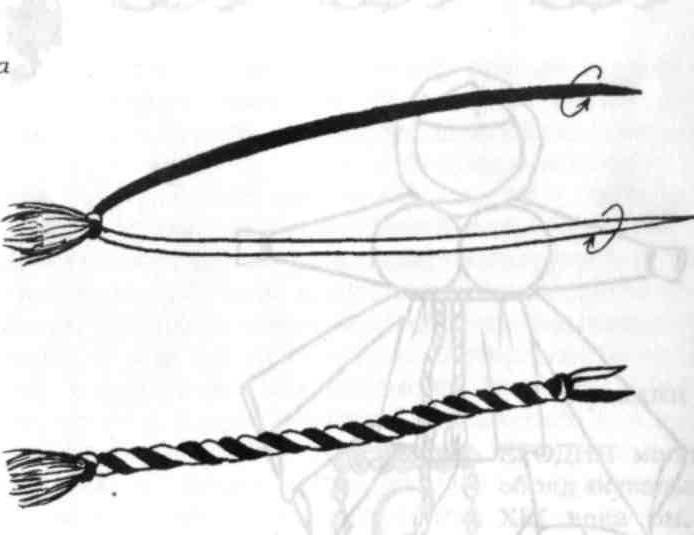 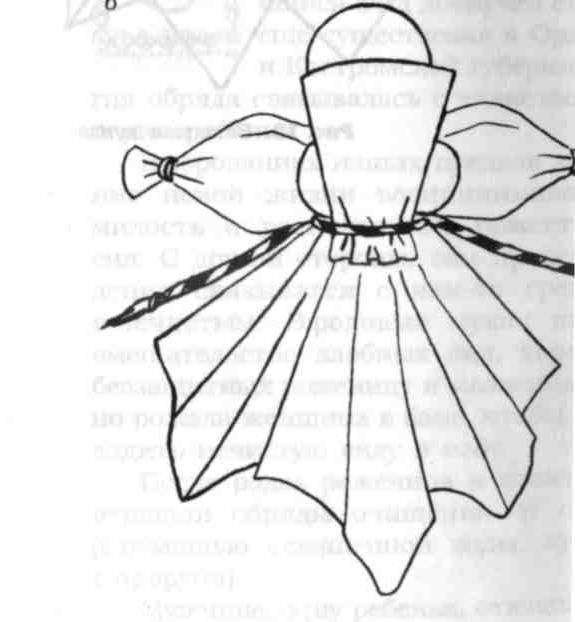 Рисунок 5